Supplementary MaterialTable S1. Pictures of the pit surface and ice core for each site and each point of measurements, weather and ice conditions as well as the bulk extinction coefficient in the surface scattering layer (io) and the ice (ice) and snow (snow) albedos associated when needed. The cores are displayed with the top of the core on the left and the bottom of the core on the right.Table S2. i0 and albedo values used in this study as a function of the surface type and weather conditions following [Grenfell and Maykut, 1977] and [Grenfell and Perovich, 1984].Figure S1. Above- and under-ice irradiance for (a) and (f) MYI in August 2019, (b) and (g) Melt ponds over FYI in 2018 (purple) and MYI in 2019 (blue), (c) and (h) FYI in August 2018, (d) and (i) FYI-1 and (e) and (j) FYI-2.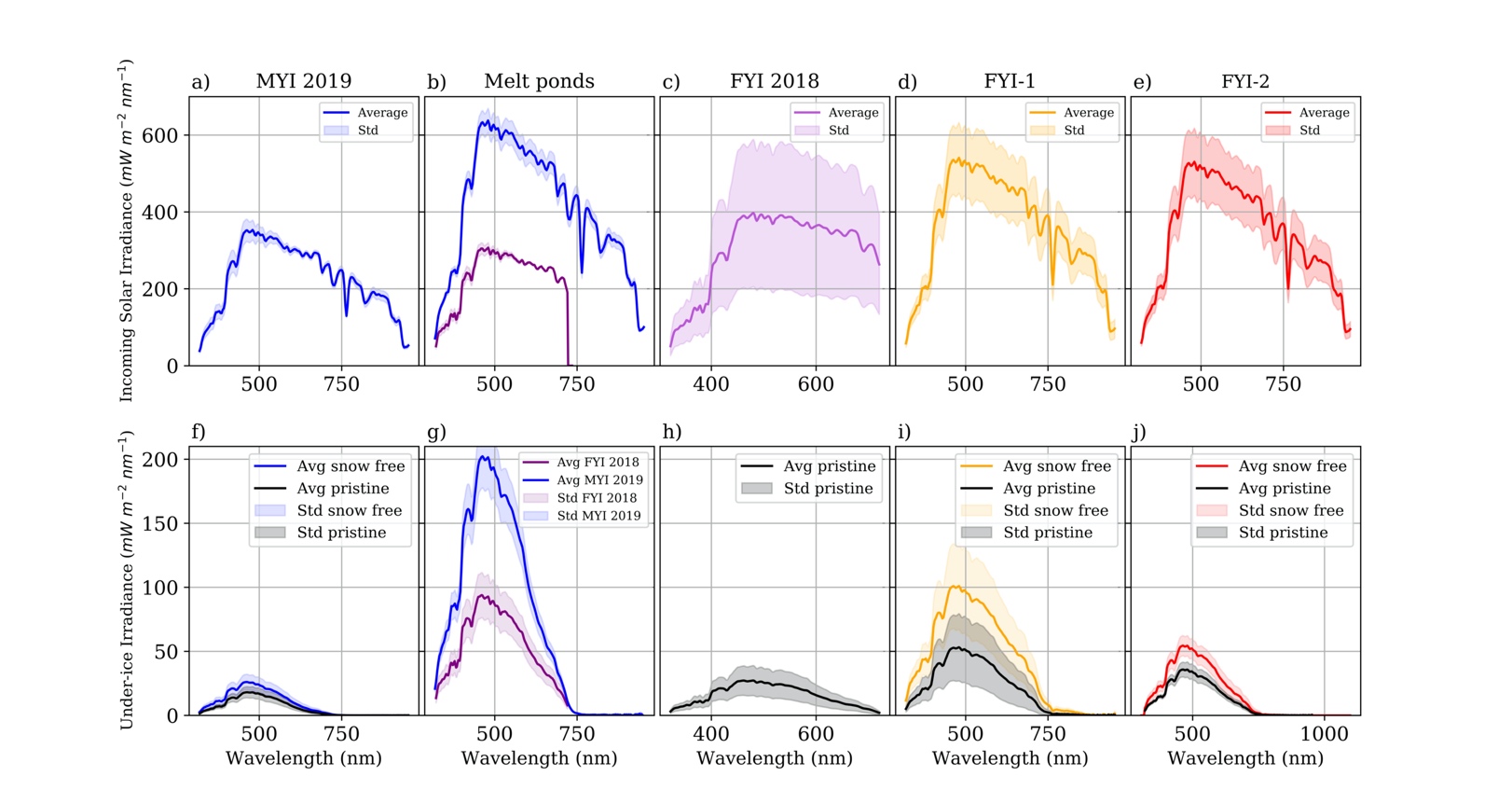 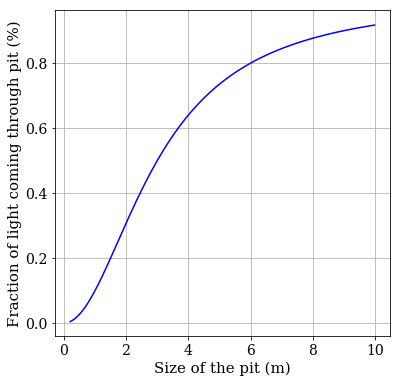 Figure S2. Fraction of the light coming through a pit dug for a 1.5 m thick sea ice compared to the radius of the pit (m).SitePit surface pictureCore pictureWeather and surface conditioni0 and snow albedoA1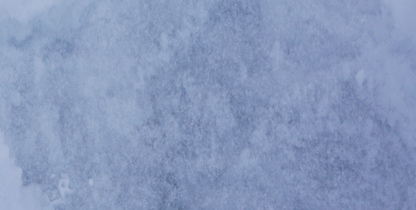 Top core picture: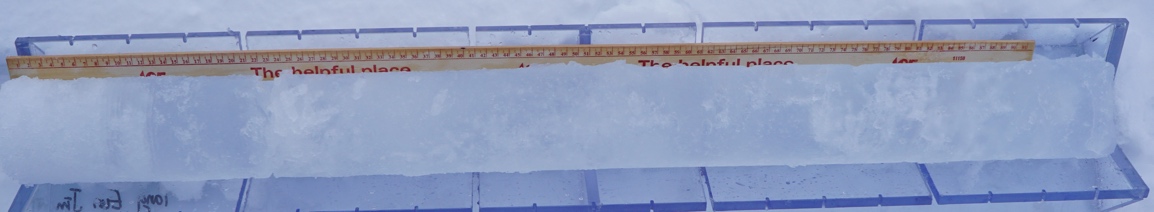 Bottom core picture: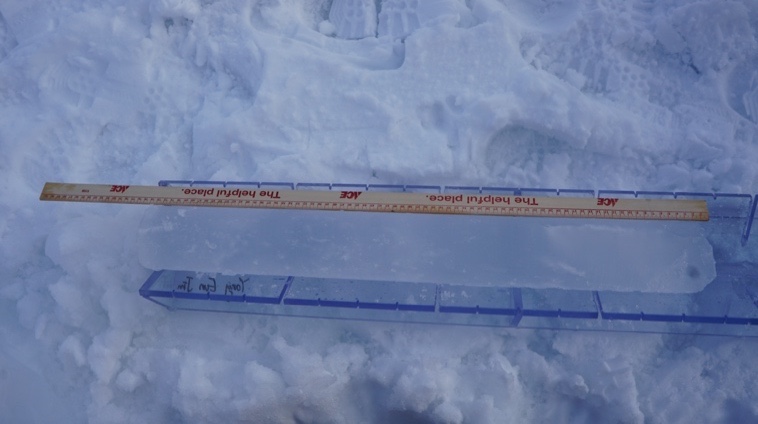 Cloudy sky and melting white icei0 = 0.35snow = 0.65A2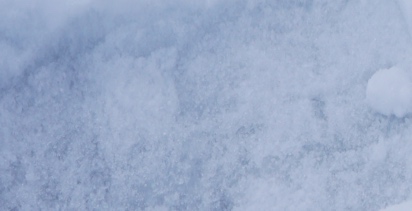 Top core picture missingBottom core picture: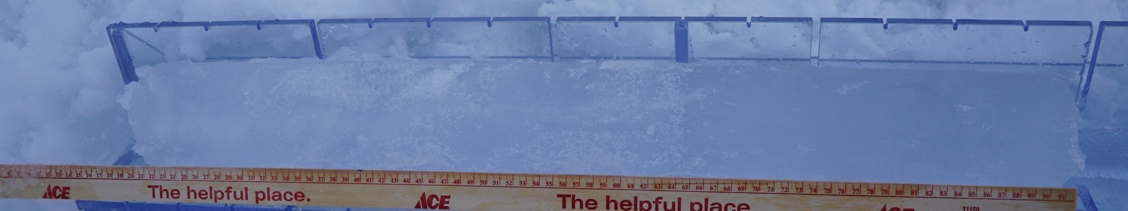 Cloudy sky and melting white icei0 = 0.35snow = 0.65A3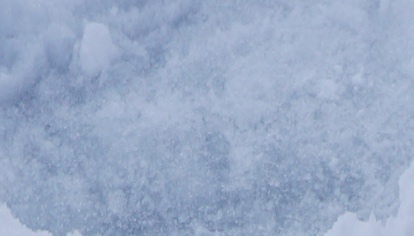 Top core picture missingBottom core picture: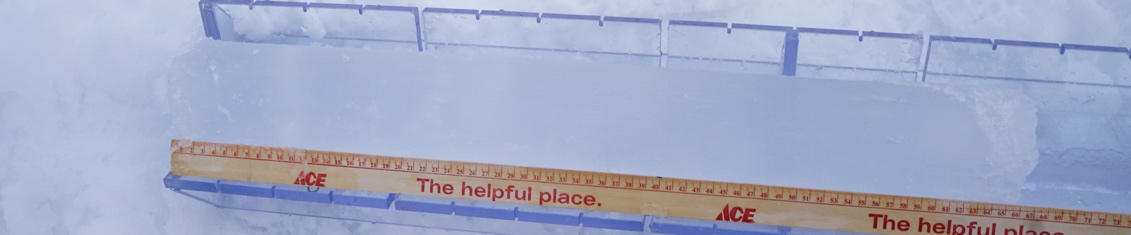 Cloudy sky and melting white icei0 = 0.35snow = 0.65B1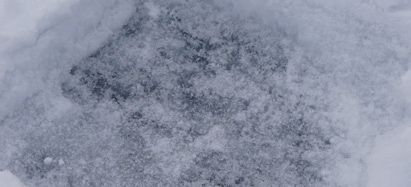 Top core picture: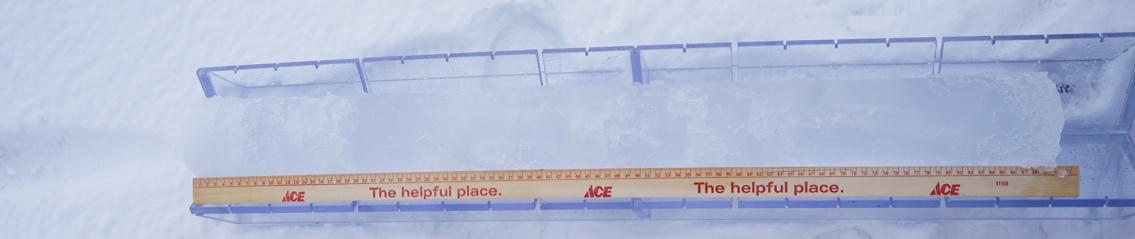 Bottom core picture: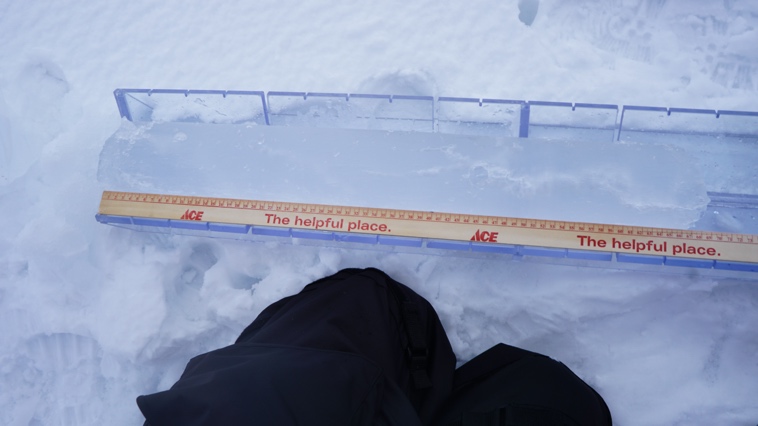 Cloudy sky and melting white icei0 = 0.35snow = 0.65B2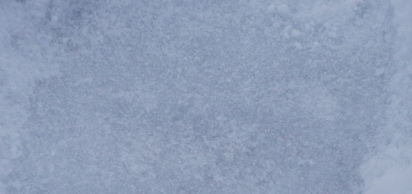 Top core picture: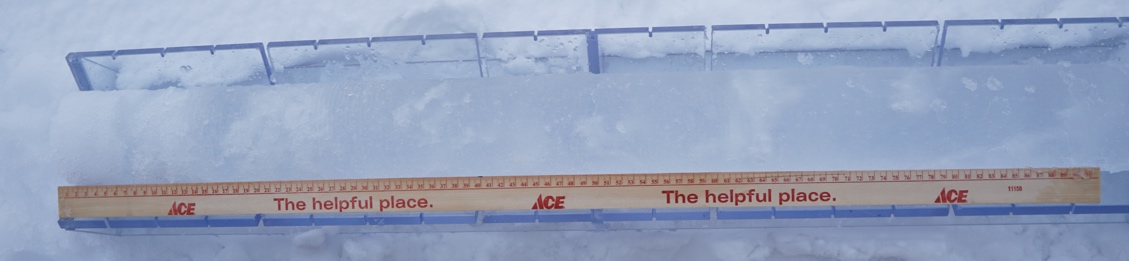 Bottom core picture: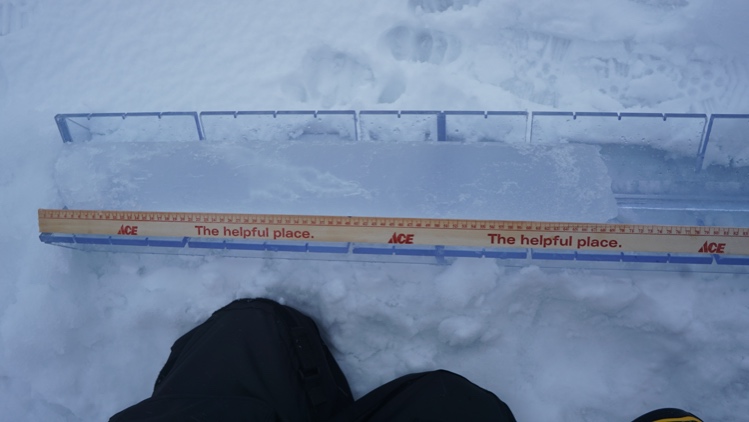 Cloudy sky and melting white icei0 = 0.35snow = 0.65B3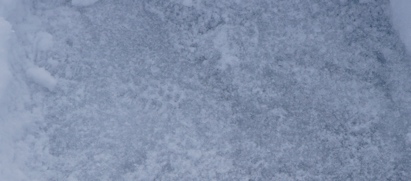 Top core picture: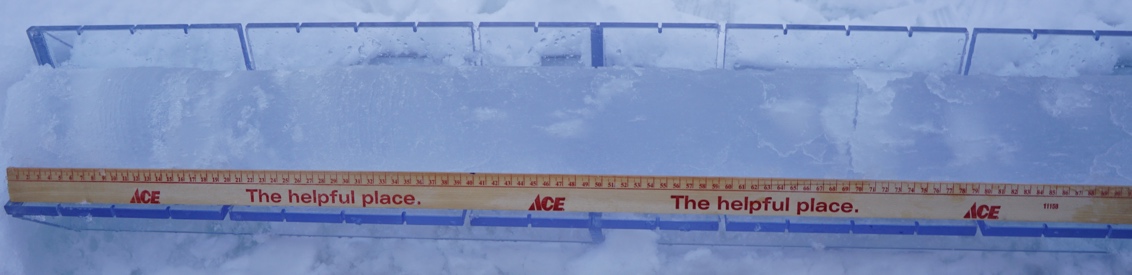 Bottom core picture: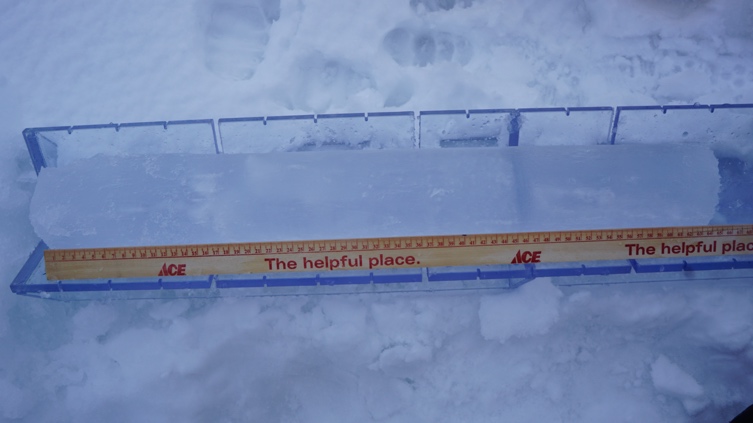 Cloudy sky and melting white icei0 = 0.35snow = 0.65C1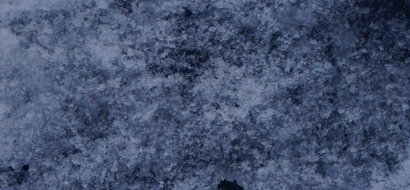 Top core picture: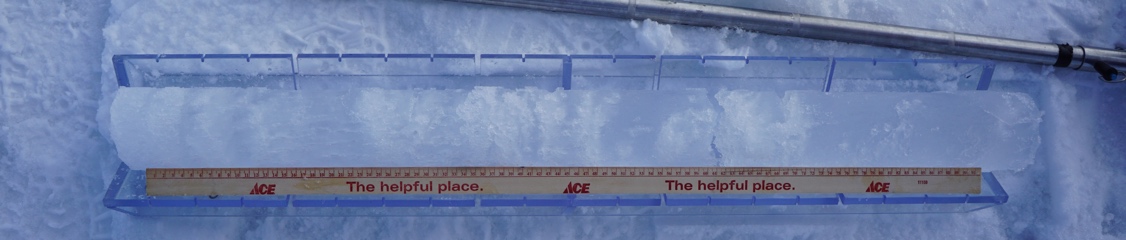 Bottom core picture: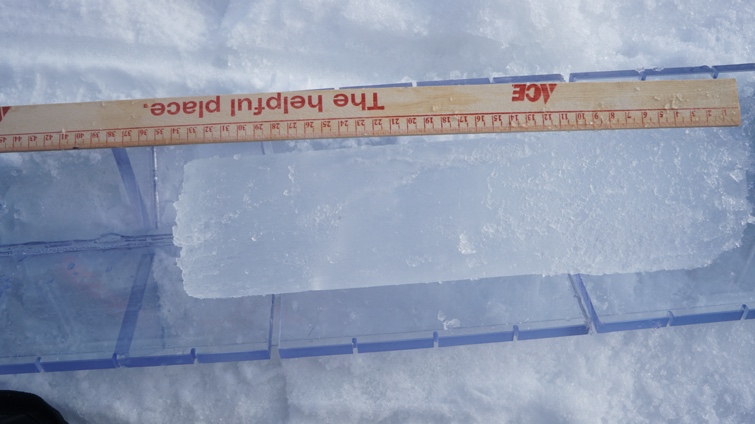 Cloudy sky and white ice(bare ice for pit surface)i0 = 0.35snow = 0.65C2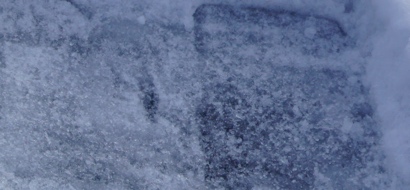 Top core picture: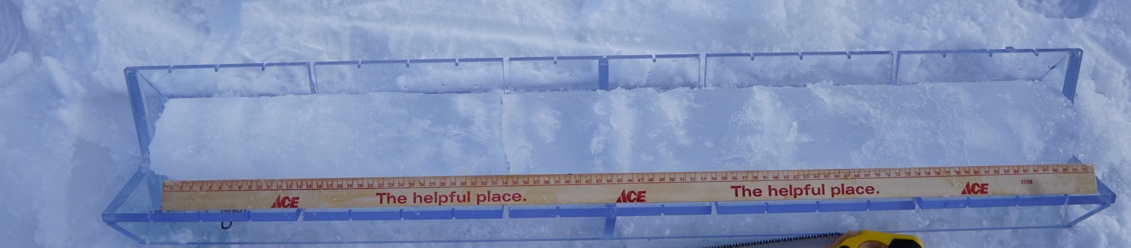 Bottom core picture: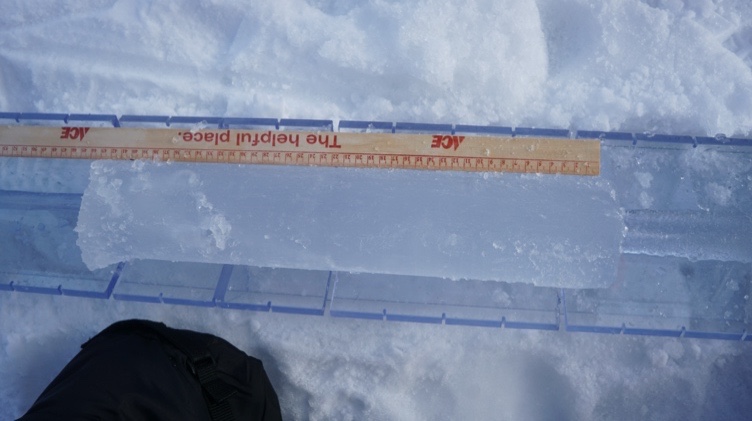 Cloudy sky and white ice(bare ice for pit surface)i0 = 0.35snow = 0.65C3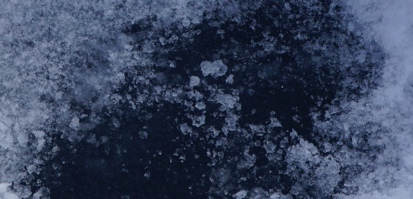 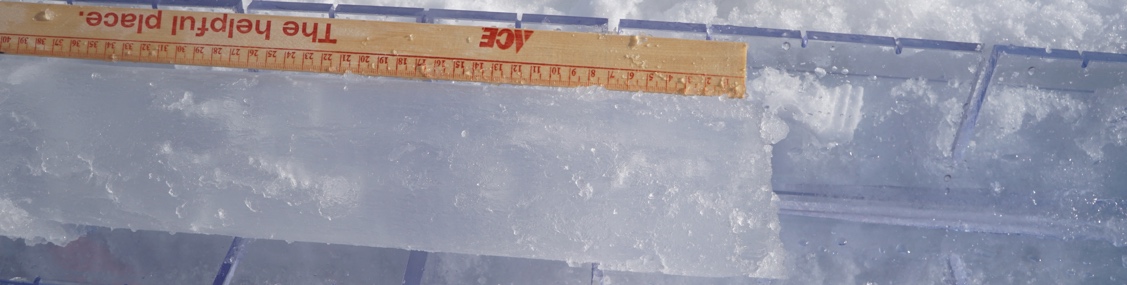 Cloudy sky and white ice(bare ice for pit surface)i0 = 0.35snow = 0.65D1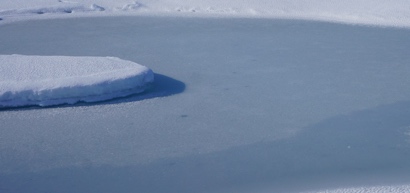 Top core picture: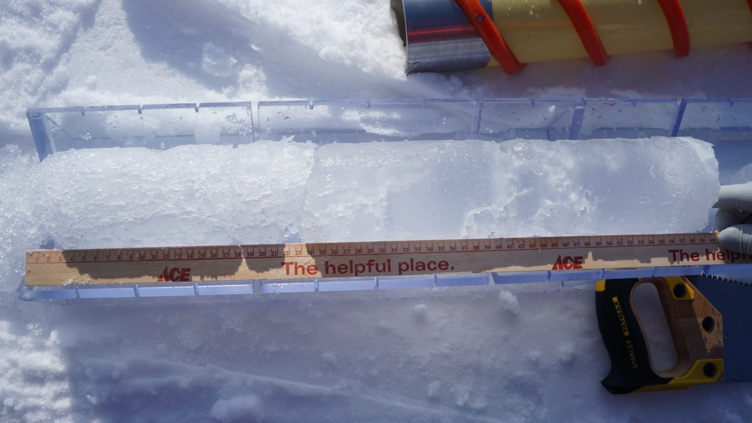 Bottom core picture: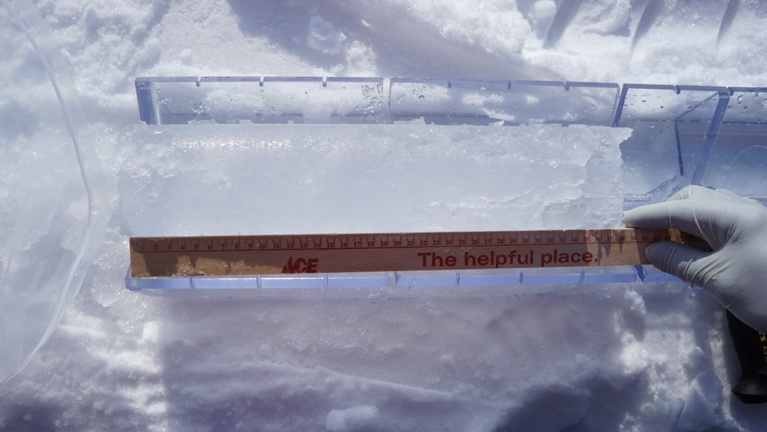 Clear sky and refrozen MPi0 = N/Aice = 0.40 snow = N/AD2Top core picture: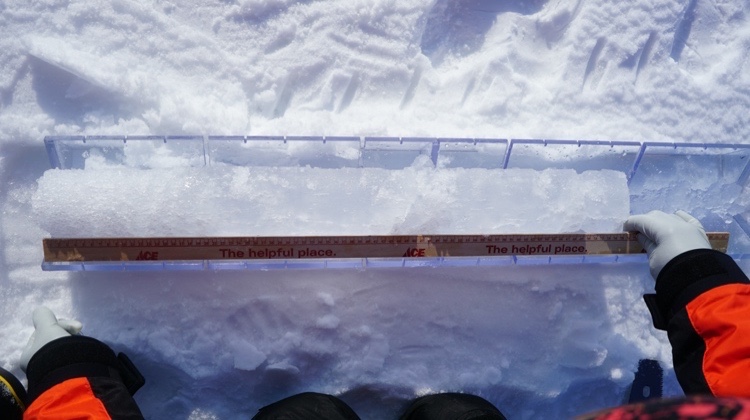 Bottom core picture: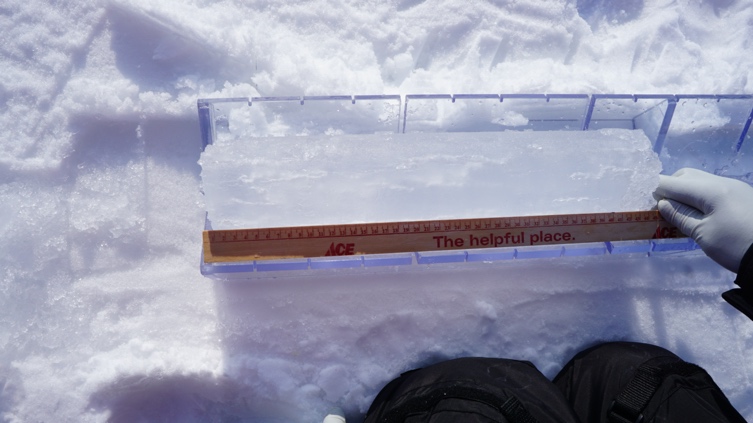 Clear sky and refrozen MPi0 = N/Aice = 0.40 snow = N/AD3Top core picture: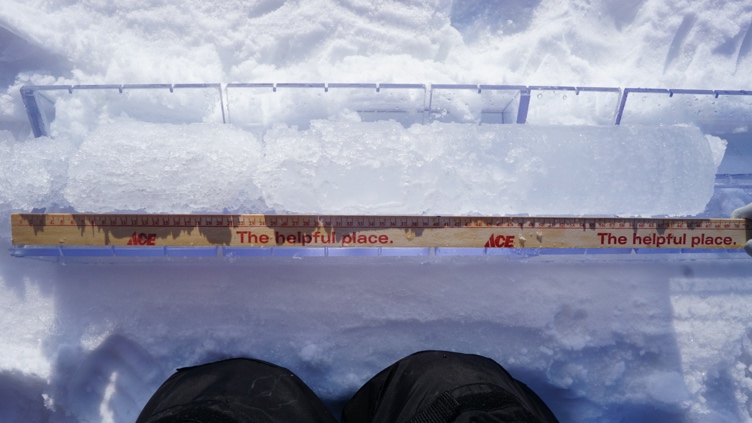 Bottom core picture: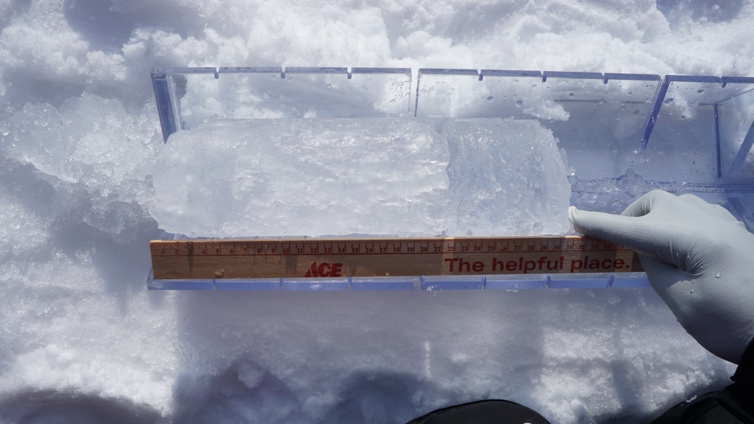 Clear sky and refrozen MPi0 = N/Aice = 0.40 snow = N/AE1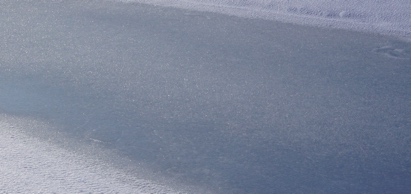 Top core picture: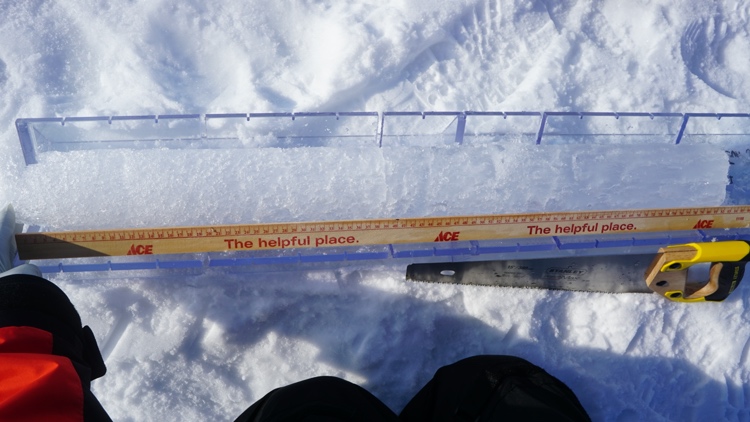 Bottom core picture: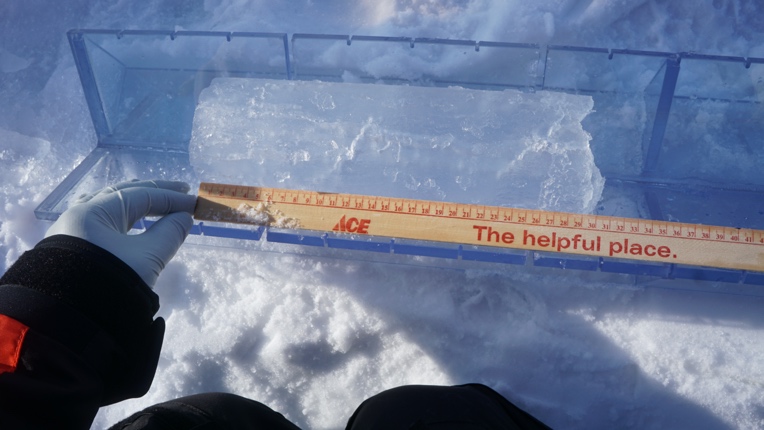 Clear sky and refrozen MPi0 = N/Aice = 0.40 snow = N/AE2Top core picture: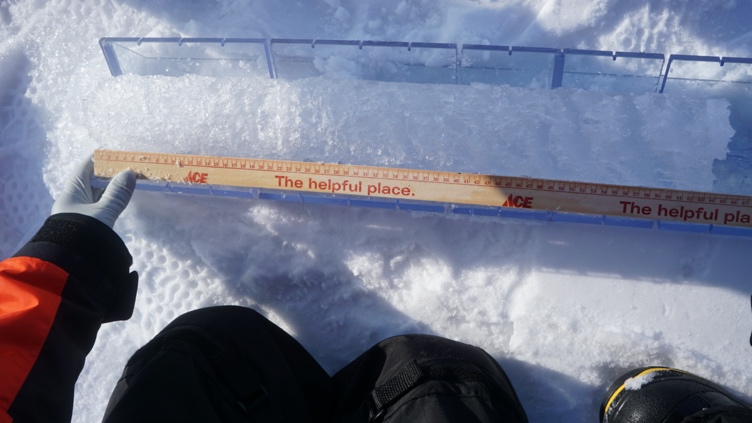 Bottom core picture: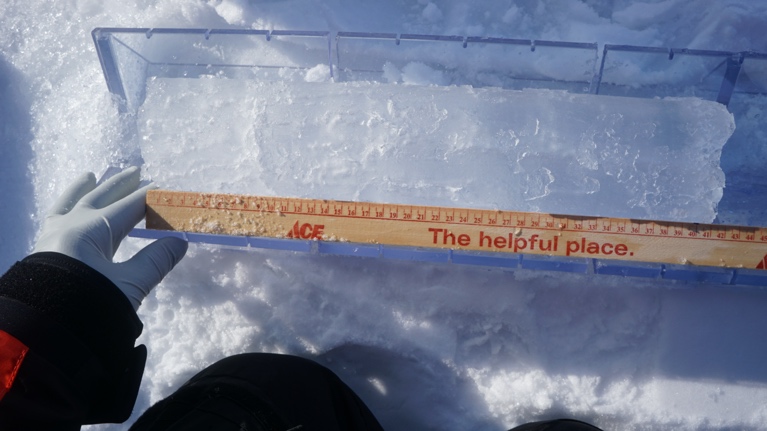 Clear sky and refrozen MPi0 = N/Aice = 0.40 snow = N/AE3Top core picture: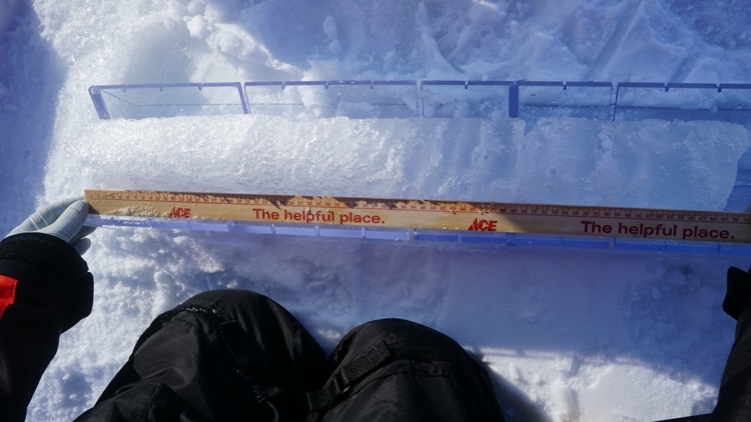 Bottom core picture: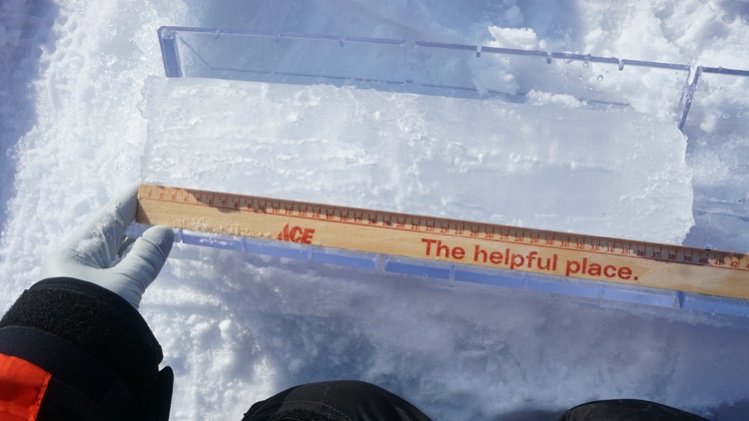 Clear sky and refrozen MPi0 = N/Aice = 0.40 snow = N/AF1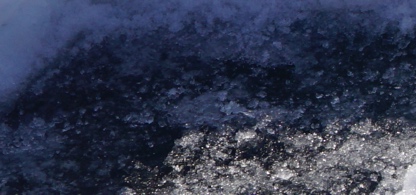 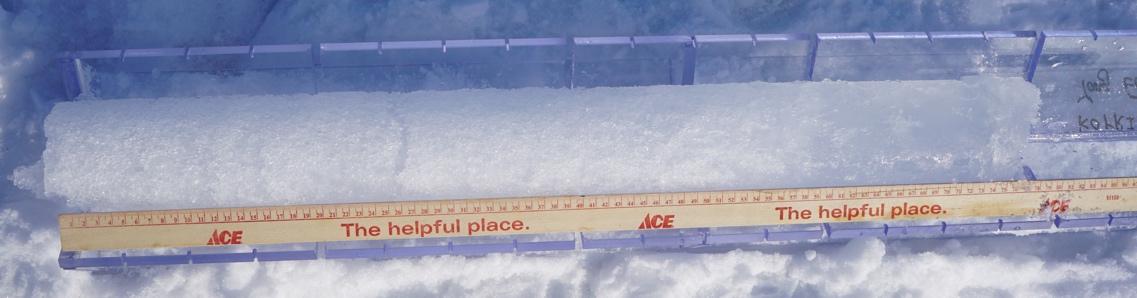 Clear sky and blue icei0 = 0.43snow = 0.65F2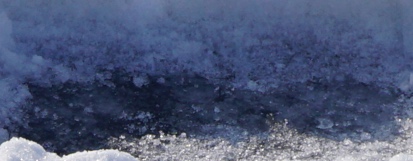 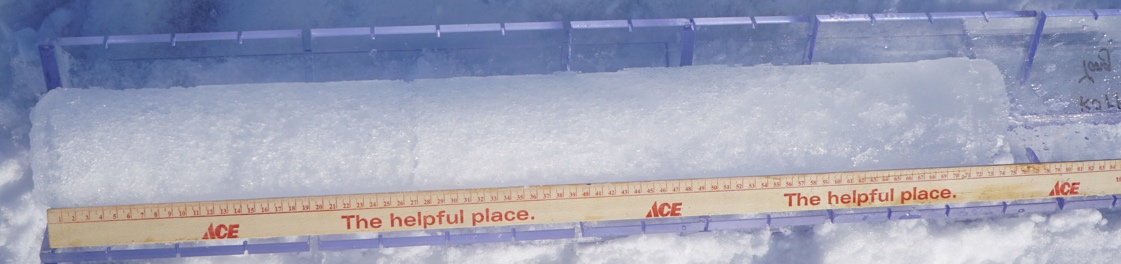 Clear sky and blue icei0 = 0.43snow = 0.65F3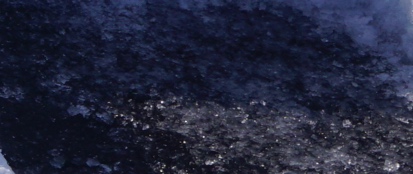 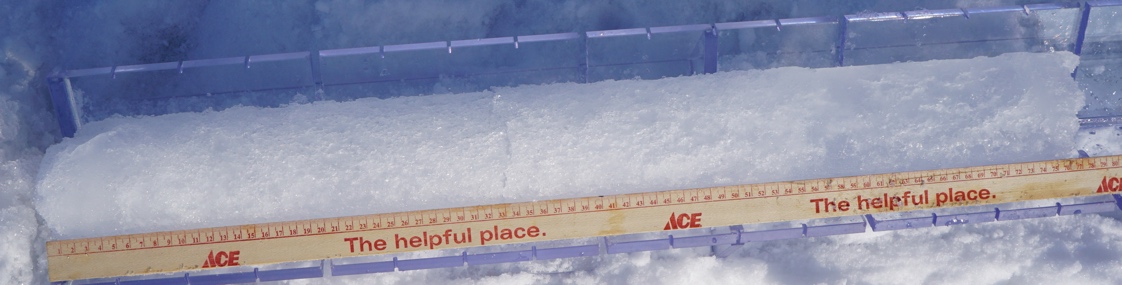 Clear sky and blue icei0 = 0.43snow = 0.65G1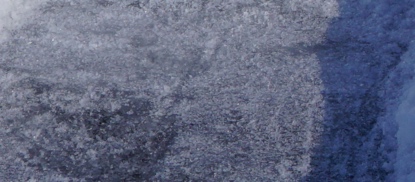 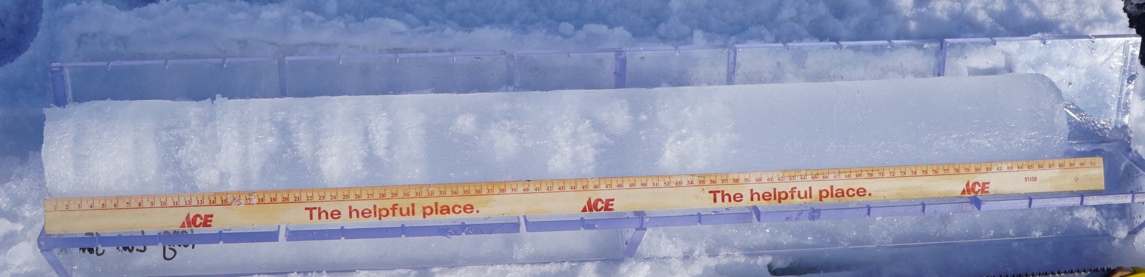 Clear sky and white ice (bare ice for pit surface)i0 = 0.18snow = 0.65G2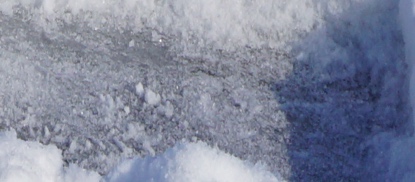 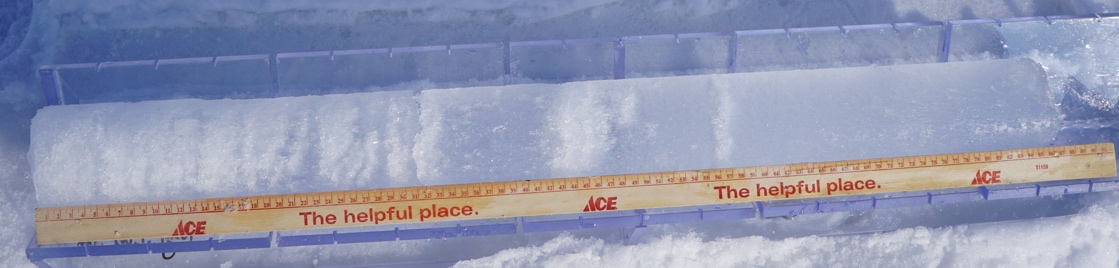 Clear sky and white ice (bare ice for pit surface)i0 = 0.18snow = 0.65G3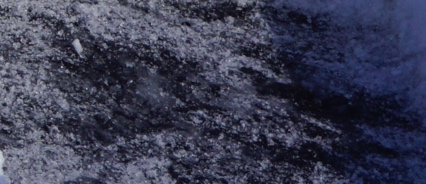 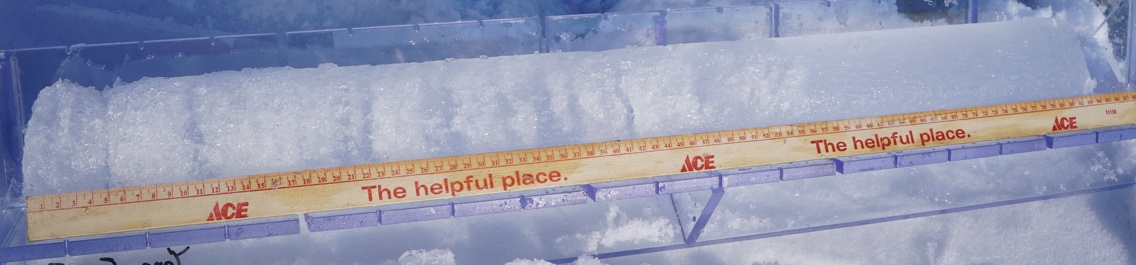 Clear sky and white ice (bare ice for pit surface)i0 = 0.18snow = 0.65H1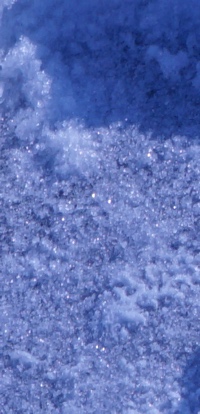 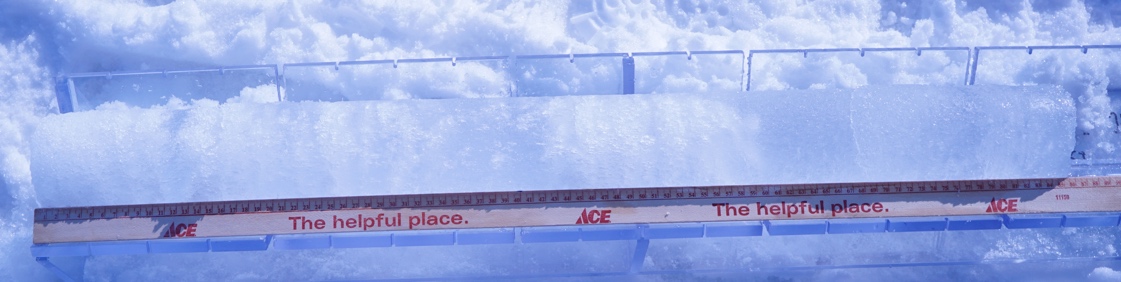 Clear sky and white ice (bare ice for pit surface)i0 = 0.18snow = 0.65H2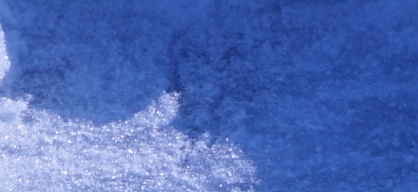 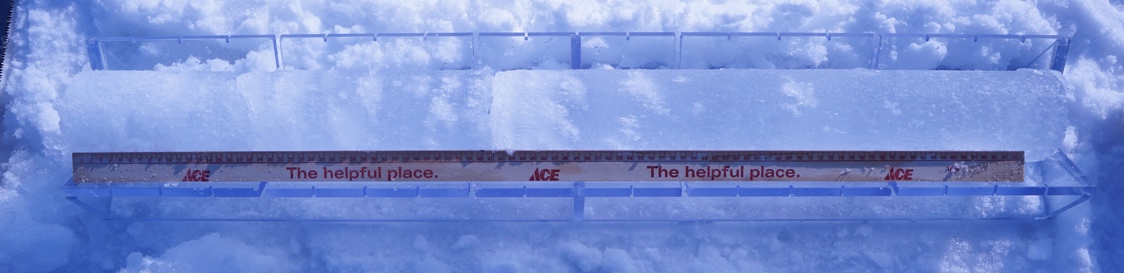 Clear sky and white ice (bare ice for pit surface)i0 = 0.18snow = 0.65H3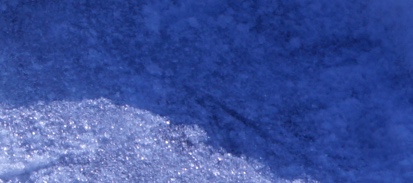 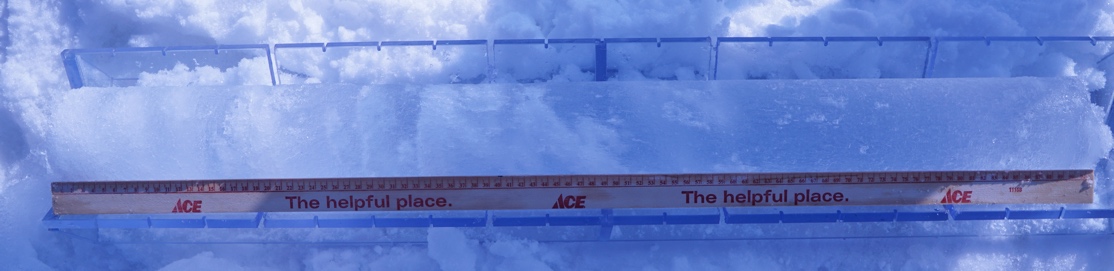 Clear sky and white ice (bare ice for pit surface)i0 = 0.18snow = 0.65I1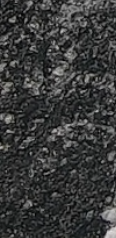 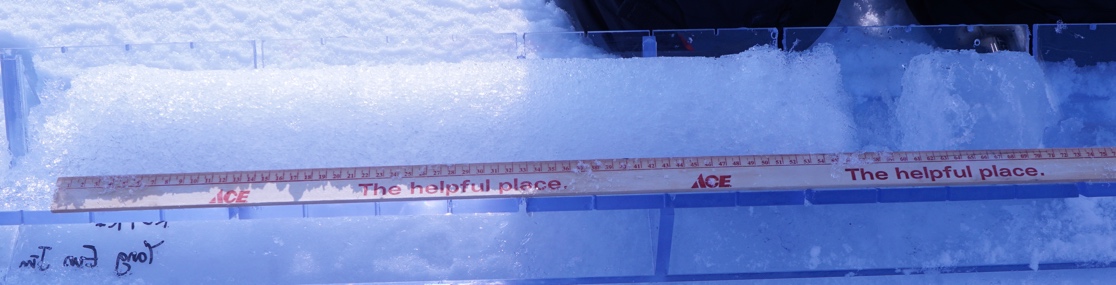 Clear sky and blue icei0 = 0.43snow = 0.65I2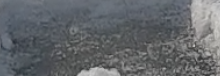 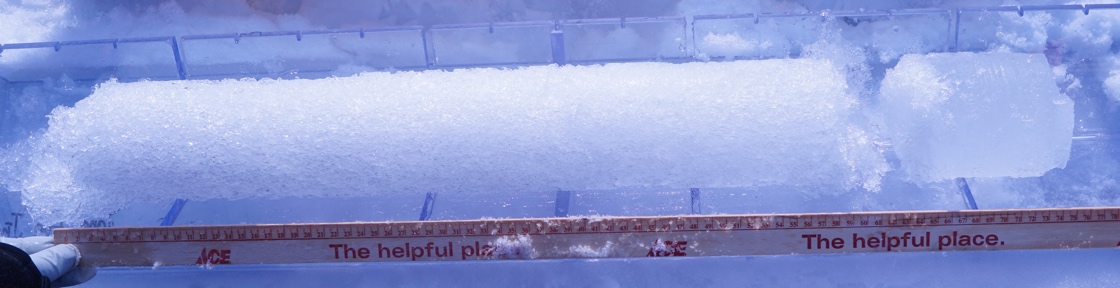 Clear sky and blue icei0 = 0.43snow = 0.65I3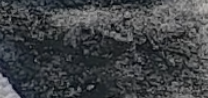 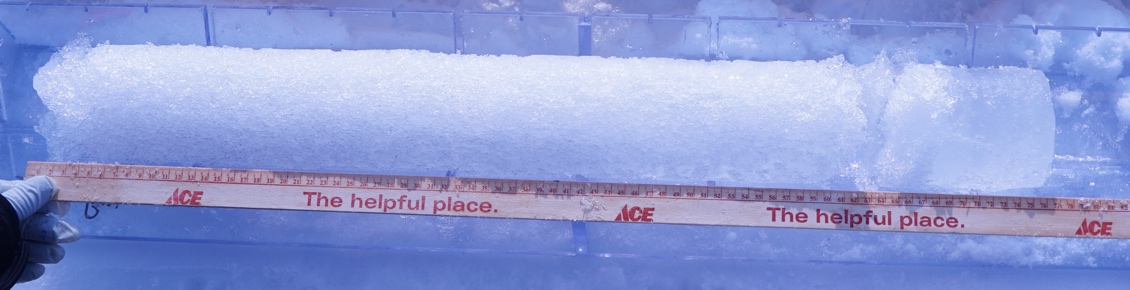 Clear sky and blue icei0 = 0.43snow = 0.65J1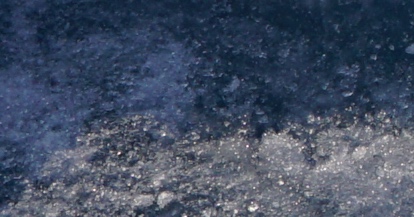 Top core picture: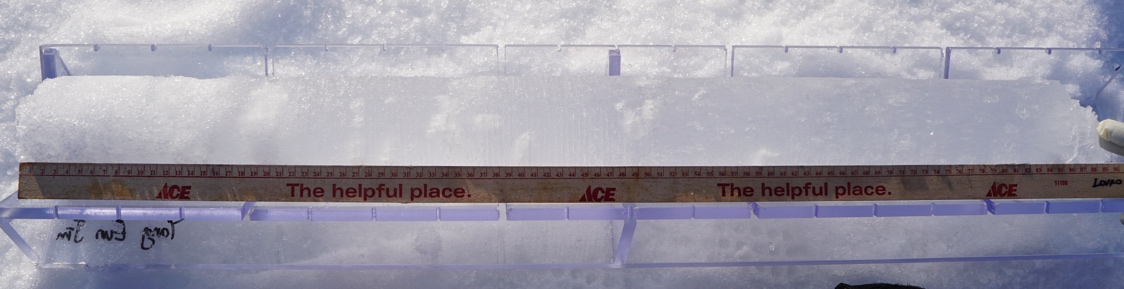 Bottom core picture: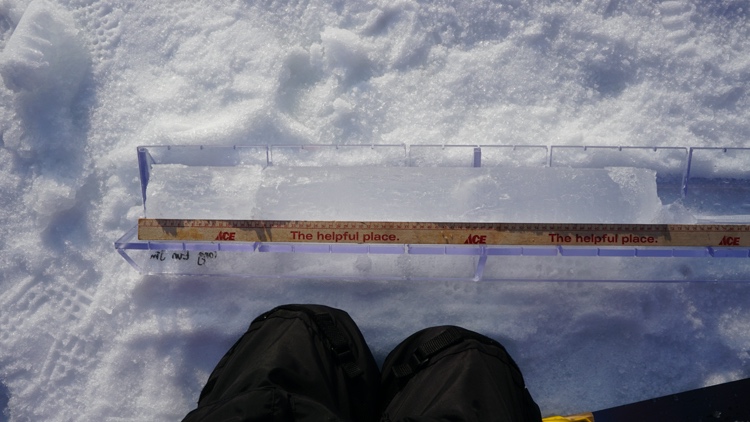 Clear sky and white ice (bare ice for pit surface)i0 = 0.18snow = 0.65J2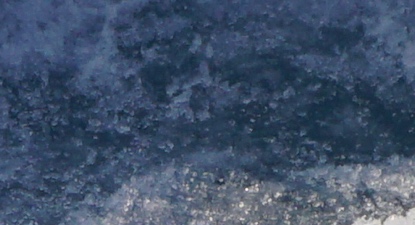 Top core picture: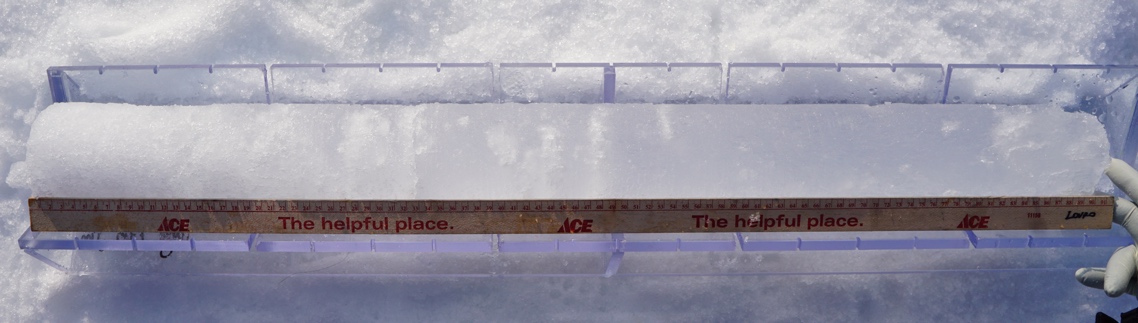 Bottom core picture: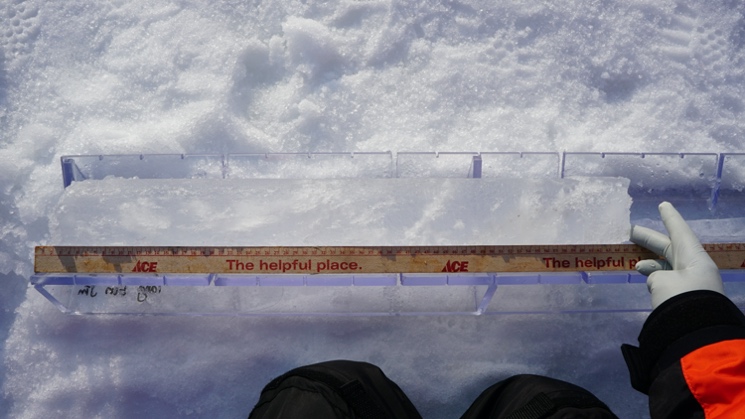 Clear sky and white ice (bare ice for pit surface)i0 = 0.18snow = 0.65J3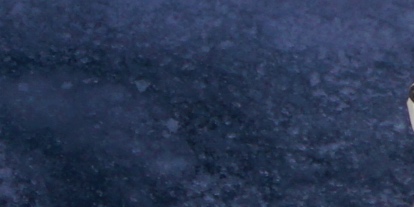 Top core picture: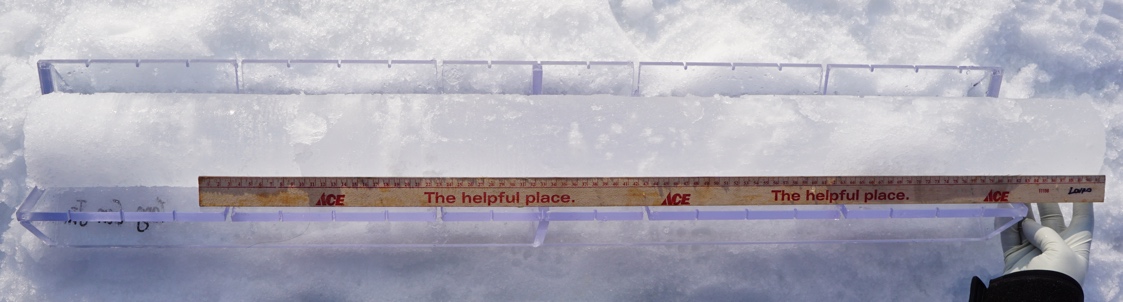 Bottom core picture: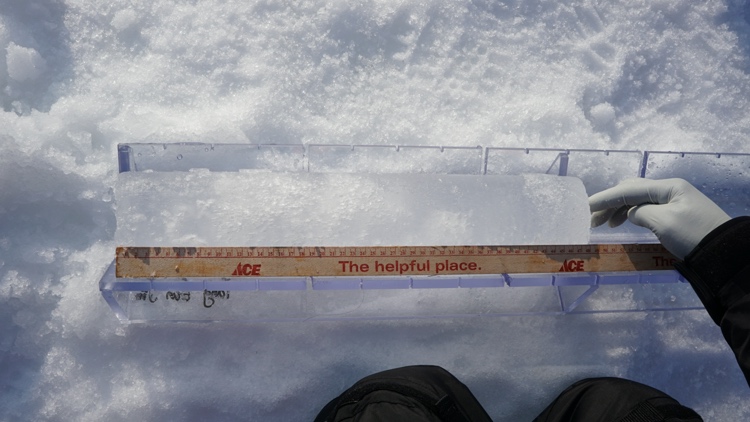 Clear sky and white ice (bare ice for pit surface)i0 = 0.18snow = 0.65K1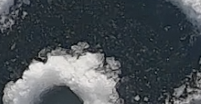 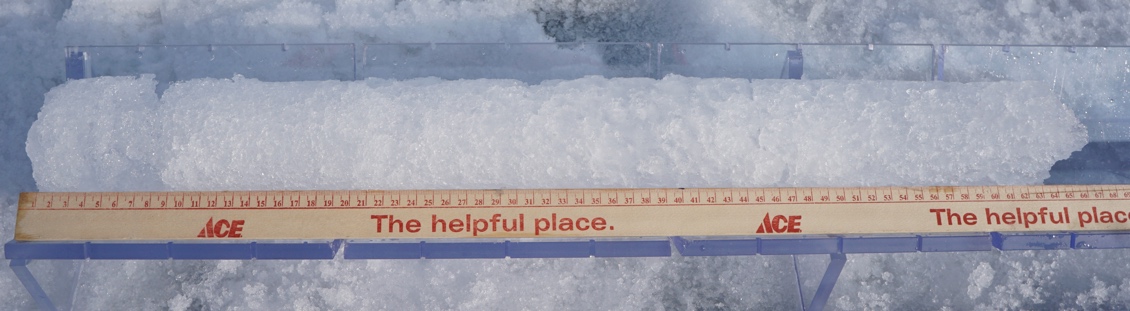 Clear sky and blue icei0 = 0.43snow = N/AK2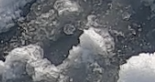 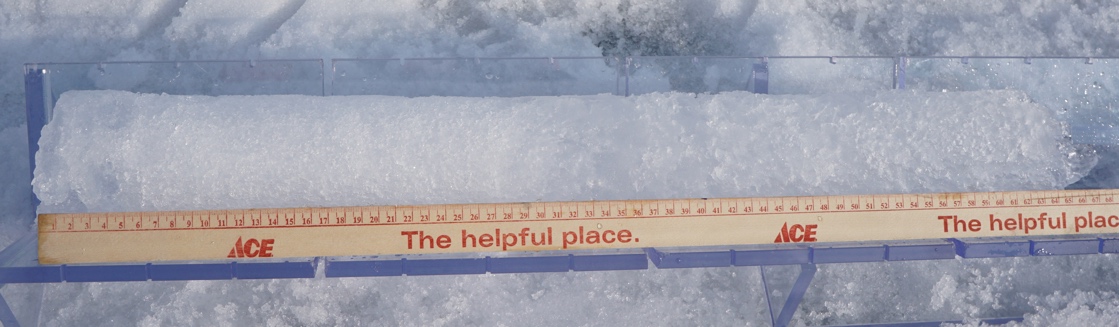 Clear sky and blue icei0 = 0.43snow = N/AK3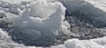 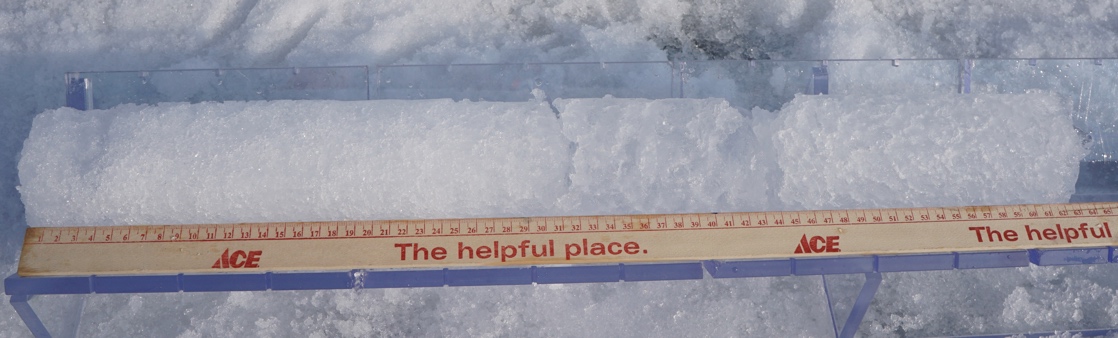 Clear sky and blue icei0 = 0.43snow = N/AL1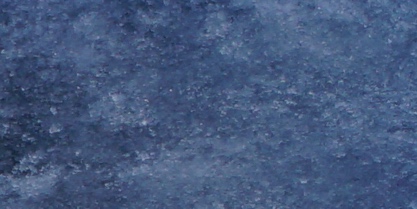 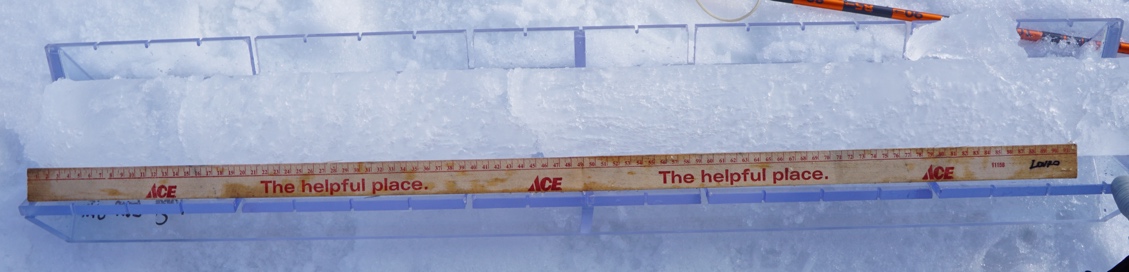 Cloudy sky and white ice(bare ice for pit surface)i0 = 0.35snow = N/AL2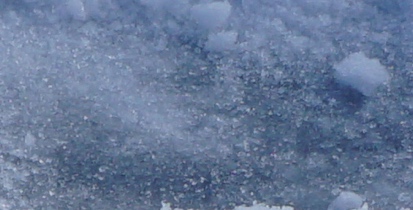 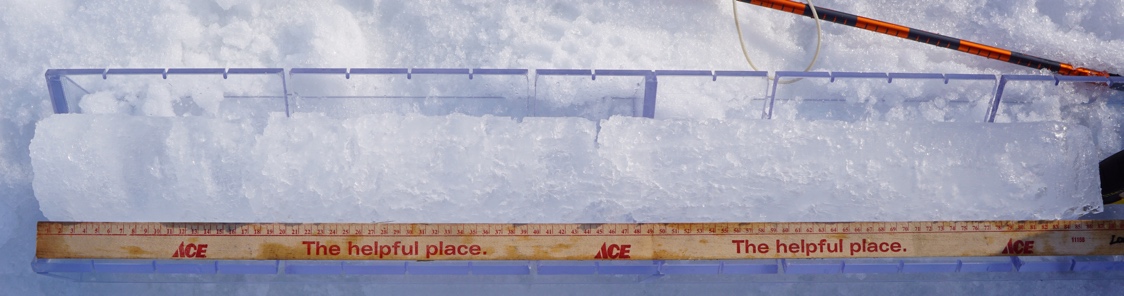 Cloudy sky and white ice(bare ice for pit surface)i0 = 0.35snow = N/AL3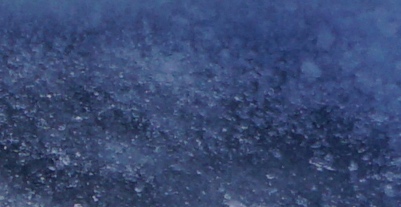 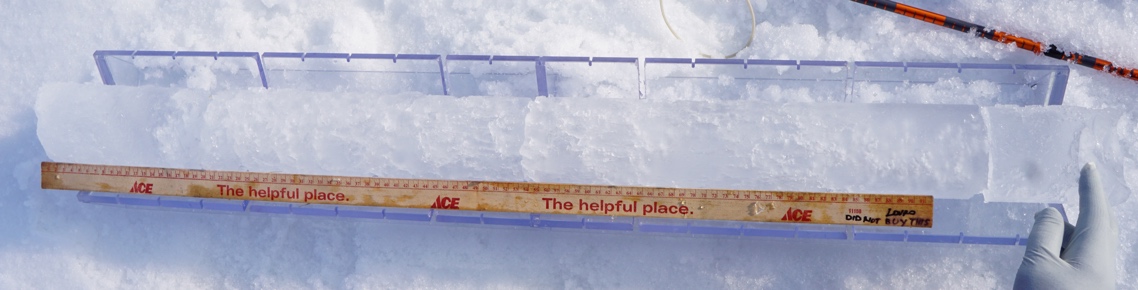 Cloudy sky and white ice(bare ice for pit surface)i0 = 0.35snow = N/AOptical parametersurfaceCloudy skyClear skyi0White ice0.350.18i0Blue ice0.630.43iceFor melt ponds0.400.40snowSnow0.650.65